Муниципальное бюджетное дошкольное образовательное учреждение детский сад «Светлячок» г. Южи155630, Ивановская область, г. Южа, ул. Горького, д.5Телефон: (8-493-47) 2-15-12, e-mail: dou_svetlyachok5@mail.ru   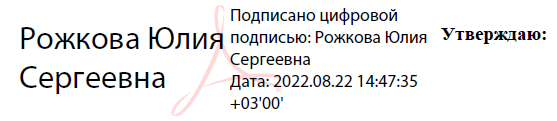 КАЛЕНДАРНЫЙ ПЛАН ВОСПИТАТЕЛЬНОЙ РАБОТЫНА 2022-2023 УЧЕБНЫЙ ГОД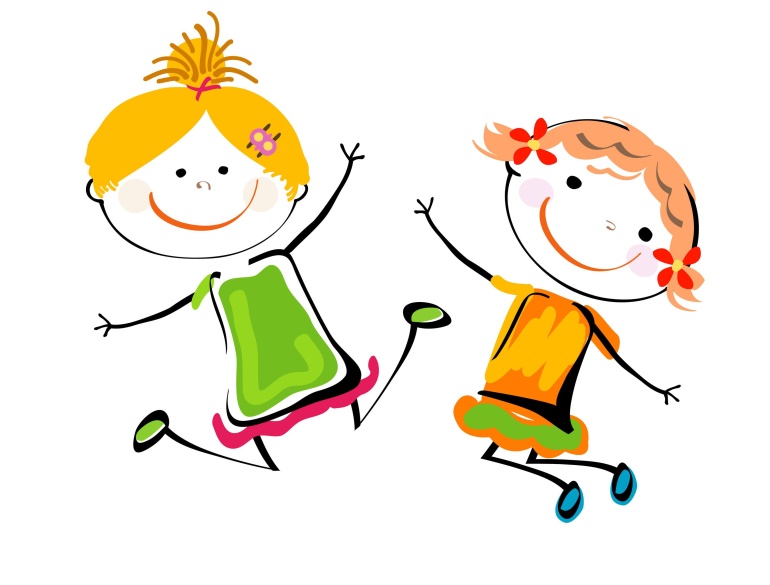      Календарный план воспитательной работы МБДОУ детского сада «Светлячок»  г. Южи составлен с целью конкретизации форм и видов воспитательных мероприятий, проводимых работниками ДОУ  в учебном году. Календарный план разделен на модули, которые отражают направления воспитательной работы детского сада в соответствии с рабочей программой воспитания: «Творческие мероприятия», «Праздники, развлечения, фольклорные и физкультурные  мероприятия», «Экскурсии, целевые прогулки, походы». Каждый модуль одержит: мероприятия для детей, общие мероприятия для детей, педагогов и родителей, мероприятия с социальными партнерами.ПЛАН-ГРАФИК МЕРОПРИЯТИЙМесяцМероприятиеВозрастная группаОтветственныйМодуль 1.Творческие мероприятияМодуль 1.Творческие мероприятияМодуль 1.Творческие мероприятияМодуль 1.Творческие мероприятияСентябрьОбщие мероприятия для детей, педагогов и родителейТворческий проект «Осенние подарки»5-7 летВоспитатели, музыкальный руководитель, ПДООктябрьМероприятия для детейВыставка работ детей «Осенние фантазии»3-7 летВоспитателиНоябрьОбщие мероприятия для детей, педагогов и родителейМероприятия, посвященные Дню матери (выставка творческих работ детей, видео поздравления родителей в группах WhatsApp, Viber, «В Контакте»)Мероприятия с социальными партнерамиЛитературный вечер «О маме» (детская библиотека)Все группы5-7 летВоспитатели, музыкальный руководитель, ПДОВоспитателиДекабрьОбщие мероприятия для детей, педагогов и родителейВыставка совместных работ «Мастерская деда Мороза»Мероприятия с социальными партнерамиКонкурс «Новогодняя игрушка» (ДЮЦ)Все группыВоспитатели, музыкальный руководитель, ПДОВоспитателиЯнварьМероприятия для детей Выставка рисунков «Зима хрустальная» Мероприятия с социальными партнерамиКонкурс «Покормите птиц» (ДЮЦ)5-7 летВсе группыВоспитатели, ПДОВоспитателиФевральОбщие мероприятия для детей, педагогов и родителей Конкурс «Сказка на окошке» Мероприятия для детейВыставка рисунков «Папа может все, что угодно…»Все группыВоспитателиМартМероприятия для детейВыставка рисунков «Мама милая моя»Взаимодействие с учреждениями социумаДень православной книги5-7 лет6-7 летВоспитатели,ПДОАпрельМероприятия для детейГагаринский урок «Космос – это мы»Общие мероприятия для детей, педагогов и родителейСемейный проект к 9 мая «Никто не забыт»Взаимодействие с учреждениями социумаКонкурс  «Пасхальный перезвон»6-7 лет5-7 лет4-7 летВоспитателиВоспитателиВоспитатели,ПДОМайМероприятия для детейВыставка рисунков «Этот День Победы»5-7 летВоспитателиИюль Мероприятия для детей	Выставка детских работ «Я рисую лето»4-7 летВоспитателиМодуль 2. Праздники, развлечения, фольклорные и физкультурные мероприятияМодуль 2. Праздники, развлечения, фольклорные и физкультурные мероприятияМодуль 2. Праздники, развлечения, фольклорные и физкультурные мероприятияМодуль 2. Праздники, развлечения, фольклорные и физкультурные мероприятияСентябрьМероприятия для детейПроведение развлечения «День знаний» 6-7 летВоспитатели, музыкальный руководительОктябрьОбщие мероприятия для детей, педагогов и родителейМузыкальный фольклорный праздник «Осенины»4-7 летВоспитатели, музыкальный руководительНоябрьОбщие мероприятия для детей, педагогов и родителей«День здоровья»3-7 летВоспитатели, музыкальный руководительДекабрьМероприятия для детейУтренник «Новый году ворот»Все группыВоспитатели, музыкальный руководительЯнварьМероприятия для детейРазвлечение «Рождественские забавы».Выставка детских рисунков «С физкультурой я дружу»Музыкально-литературные развлечения, посвященные творчеству А. Барто «Приключения в стране игрушек»- 5-7 лет5-7 лет2-5 летВоспитатели, музыкальный руководительВоспитателиВоспитатели, музыкальный руководительФевральМероприятия для детейВыставка «Служу России!»Общие мероприятия для детей, педагогов и родителейРазвлечение ко дню Защитника Отечества «Вместе с папой»4-7 лет5-7 летВоспитателиВоспитатели, музыкальный руководительМартМероприятия для детейШирокая МасленицаОбщие мероприятия для детей, педагогов и родителейУтренники ко Дню 8 Марта5-7 лет4-7 летВоспитатели, музыкальный руководительАпрель Мероприятия для детей«День птиц»Общие мероприятия для детей, педагогов и родителейВыставка поделок из природного материала «Природа – глазами детей»5-7 лет3-7 летВоспитатели, музыкальный руководительВоспитателиМайМероприятия для детейПраздник «День Победы»Выпускной балВзаимодействие с социальными партнерамиСпортивный праздник, посвященный Дню защиты детей5-7 лет6-7 лет5-6 летВоспитатели, музыкальный руководительИюль, Мероприятия для детей	Фольклорный праздник «Русской березки»4-7 летВоспитатели, музыкальный руководительАвгустМероприятия для детей	Фольклорный праздник «Русские традиции»5-7 летВоспитатели, музыкальный руководительМодуль 3. Экскурсии, целевые прогулки, походыМодуль 3. Экскурсии, целевые прогулки, походыМодуль 3. Экскурсии, целевые прогулки, походыМодуль 3. Экскурсии, целевые прогулки, походыСентябрьМероприятия для детейВиртуальная экскурсия в библиотекуВзаимодействие с социальными партнерамиЭкскурсия в МОУ СОШ №2.5-7 лет6-7 летВоспитателиОктябрьВзаимодействие с социальными партнерамиЭкскурсия в «Школу искусств»6-7 летВоспитателиНоябрь5-7 летВоспитателиЯнварьМероприятия для детей«Тропинки в природу» - экскурсия на Гарели, в парк5-7 летВоспитателиАпрель Взаимодействие с социальными партнерамиЭкскурсия на Спортбазу5-7 летВоспитателиМайМероприятия для детейЭкскурсия к «Аллее Славы»6-7 летВоспитателиИюль Мероприятия для детей«Тропинки в природу» - экскурсия на Гарели5-7 летВоспитателиАвгустМероприятия для детей«Тропинки в природу» - экскурсия на Моисееву речку6-7 летВоспитатели